Publicado en Mexico el 31/08/2020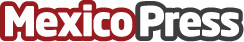 Shoppable Ads: la solución de marketing digital para convertir clics en comprasEsta propuesta de Adsmovil permite a las marcas incrementar las ventas a través del canal onlineDatos de contacto:Raku +57 315 6485811Nota de prensa publicada en: https://www.mexicopress.com.mx/shoppable-ads-la-solucion-de-marketing-digital Categorías: Nacional Telecomunicaciones Comunicación Marketing E-Commerce Dispositivos móviles http://www.mexicopress.com.mx